
Figure 1: Stout Student Association Logo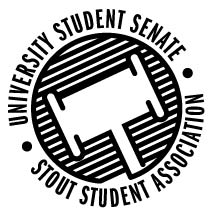 Sustainability Council Meeting Minutes11:15 am Badger Room, Memorial Student Center50th Congress, February 25th, 2020Call to Order 11:16Roll CallGuests: Ethan Reed, Kelsea Goettl, Noah Edli, Kadi WrightOpen Forum Approval of the Minutes Unfinished Business New Business Group PhotoGroup photo next week, Ethan bring camera Stairs a msc And then to the green house Shared Governance Check-upA reminder to everyone that you need a shared governanceTerracycle ProjectWaiting for quote and change of location RecyclemaniaSkipped Earth Week FoodWrite a motion for food, doubling food and looking at diverse options, cultural orgs, Check out this link: https://www.incultureparent.com/2011/06/10-healthy-kid-snacks-from-around-the-world/Bring up food ideas next week and decide. Jacob will reach out to Nathan Kelsey has reached out to lady from Co-Op about composting and fermentation Earthbound cooperation as well Earth fair reservationJacob did not talk to Ben, will talk to him soon? Pushing it off for now Kadi and Kelsea are working on tables No meeting next weekAdditional discussion topicsCreating email chain with Nathan Merrill, for community clean up Send bag ideas to AbrinaInclude Ethan and Jacob on her campus discussion tonight. Look at green fee policy and add language with Org requests and possible check list 10 items for each proposal Meeting with Dunn county transit tomorrow. If you want to add anything to the agenda let us know. Possible digital notebooks, for student government rocket book staples Outdoor lighting at night, having dimed lighting and improves lighting Possible glow in the dark paint on cross walks Day light sensors in the Jarvis lights (energy committee) Talk about an electric bus  its coming Announcements Adjourn 12:13Feb 25th, 2020Present Absent Excused Director Nadeau xVice Chair LeonhardxSenator SchwitzerxMick Cashx Andrew KlavekoskexAdvisor Rykalx